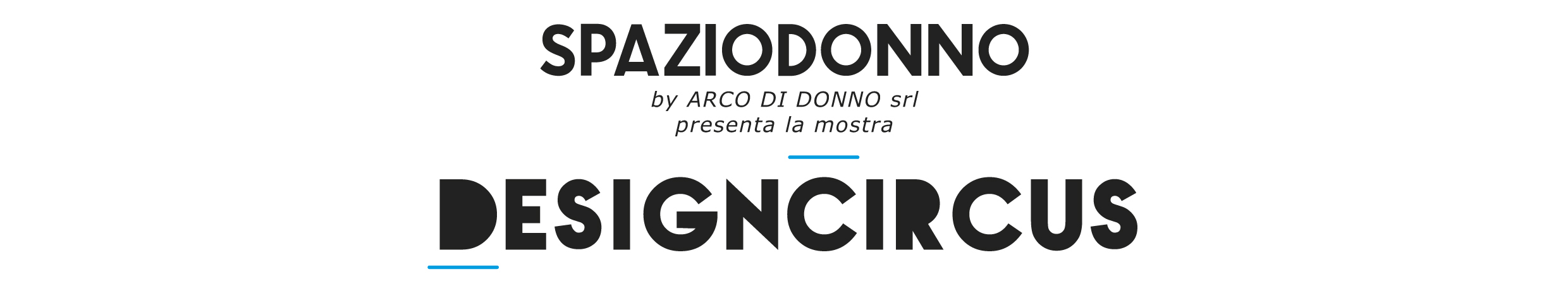 Dal 17 al 22 Aprile 2018SpazioDonno - Via Conte Rosso 36 Lambrate (Mi)Orario non stop: dalle ore 10.00 alle 20.00 Metro 2: Lambrate / Info: +39 02.48007628 www.designcircus.euPRESS KIT >  Immagini e comunicato stampa sono disponibili al seguente link:https://www.dropbox.com/sh/mv4e6hbi1ztfvg9/AABUSJGEfm4XgK4VbISvcYKda?dl=0DesignCircus è un progetto di studioEpis Creative Partner
UFFICIO STAMPA: Stefano Epis – 0248007628 - 347.7361393pressoffice@studioepis.itSpazioDonno e DesignCircus insieme per la Milano Design Week 2018TESTO BREVEIn occasione della Milano Design Week 2018 dal 17 al 22 aprile, SpazioDonno all’interno della sua prestigiosa location presenta l’XI edizione di DesignCircus. Durante DesignCircus si affiancano ai designer anche artisti con le loro opere contemporanee. Completano l’evento una selezione di oggetti tecnologici del mondo della Smart Home che ci dimostreranno come far dialogare facilmente i vari elettrodomestici di casa e gestire la sicurezza dell’appartamento con pochi ‘click’. Infine durante l’evento i bambini accompagnati potranno provare una macchina a pedali e una balancebike realizzati in 3dprinting, per un divertente giro nelle vie del Lambrate Design District.On occasion of the Milan Design Week 2018 from 17th to 22nd April, SpazioDonno in its prestigious location presents the 11th edition of DesignCircus. During the event, designers will be joined by artists with their contemporary works.The event is completed by a selection of technological objects from the Smart Home world that will show how to make the various home appliances easily comunicate and how to manage the security of the apartment with few ‘clicks’. Finally, during the event, accompanied children can try a pedal machine and a balance bike made in 3dprinting, for a fun ride in the streets of the Lambrate Design District.TESTO LUNGODopo i successi delle prime X edizioni che hanno coinvolto oltre 450 designer, DesignCircus, ancora una volta insignito del Patrocinio da parte del Comune di Milano come evento di interesse per la città, torna con un nuovo appuntamento in occasione della Milano Design Week 2018, dal 17 al 22 aprile. Questa edizione di Design Circus è presentata da SpazioDonno, prestigioso spazio di oltre 700 mq in via Conte Rosso 36 che proprio in questa occasione, inaugurerà il suo giardino d’inverno  e che si conferma per  il  distretto di Lambrate,  come un contenitore multidisplinare  attivo tutto l’anno con mostre, convegni e performace. Per l’evento sono state selezionate numerose anteprime legate al design, all’arte e alla tecnologia, tutte rigorosamente Made in Italy: divani dalla forme inconsuete, complementi d’arredo in marmo, lampade e pareti divisorie sospese. Ma anche,  ceramiche in cui minimalismo e cura dei dettagli si fondono in un tutto armonico, lampade e vasi in grès e un giardino idroponico che permette di scoprire la coltivazione di insalate e di erbe aromatiche in completa autonomia in casa. Si affiancano ai designer  anche numerosi artisti che espongono dipinti, sculture e arazzi. DesignCircus è anche innovazione con una selezione di protagonisti del mondo Smart Home che grazie a tecnologie all’avanguardia fanno dialogare nelle case i vari elettrodomestici aiutando nei diversi utilizzi quotidiani. Fra questi: un multisensore intelligente, bello, modulare e dal design raffinato che permette di vivere con più comfort la casa; un dispositivo per  archiviare i propri file in piena liberta via wifi e un  home robot  che interagendo con il proprio smartphone consente di gestire la sicurezza e la protezione della casa in modo intelligente tramite un oggetto di design. Infine durante l’evento i bambini possono provare una macchina a pedali e una balance bike realizzati in 3dprinting, per un giro del distretto. Obiettivo di DesignCircus è realizzare un appuntamento unico che oltre a consentire di incontrare i creativi, ascoltare le loro storie, toccare con mano la qualità delle loro produzioni,  dia il giusto spazio a tutti quei designer e artisti che fanno dell’autoproduzione una nuova frontiera creativa, fornendogli la possibilità di creare sinergie tra di loro e generando anche attività di co-marketing per sviluppare nuovi progetti di business. In collaborazione con il nostro partner pixelBook abbiamo realizzato un nuovo catalogo in formato App che consente di dare  maggiore visibilità a tutti i designer. È scaricabile gatuitamente da AppStore e da Google Play. All’interno dell’App è anche possibile sfogliare i precedenti cataloghi delle varie edizioni di DesignCircus.--------------------------spazio Donnowww.spaziodonno.itVia Conte Rosso 36, Milanoinfo@spaziodonno.itSpazio Donno è  una nuova e raffinata location di oltre 700 mq, ricca di storia, che si trova nel cuore del Lambrate Design District, in via Conte Rosso 36. Completamente ristrutturata con una grande attenzione ai dettagli e all’eleganza, spazioDonno si contraddistingue per le tre grandi vetrine affacciate sulla via e vanta nei suoi spazi anche un esclusivo giardino d’inverno che sarà inaugurato in occasione del Fuorisalone 2018. Questo spazio è attivo tutto l’anno con un  fitto calendario di eventi e di  mostre: l’obiettivo è diventare un punto di riferimento per designer e artisti che cercano un contesto di grande prestigio dove poter esporre le proprie idee. Su richiesta è anche possibile  usufruire di servizi aggiuntivi: catering, audio e video, ufficio stampa e progettazione grafica.--Cos’è DesignCircus?Mai come ora, con le vendite on-line su siti dedicati, il designer è incentivato a mettersi in gioco, investendo in prima persona nelle proprie creazioni e dando vita a  prodotti liberi da ogni regola commerciale. È alla luce di tutto questo che nasce nel 2014 DesignCircus,  una realtà che ad oggi ha all’attivo 15 eventi in poco più di 3 anni, con il coinvolgimento di oltre 450 designer da tutta Italia. Insignito del Patrocinio del Comune di Milano, DesignCircus vuole dare luce all’autoproduzione italiana e diventare un punto di riferimento per tutti quei designer, artisti e giovani brand che producono ogni giorno quello in cui credono.Stefano Epis / Founder & Creative Director DesignCircusGraphic designer, Art Director per editori e aziende, curatore di progetti anche internazionali. Nella sua esperienza trentennale ha creato di tutto. Negli ultimi anni si è dedicato anche ad un suo progetto artistico, legato al mondo dell’arte contemporanea. Proprio a causa di questa passione, nel giugno 2014 decide di mettersi in gioco in prima persona offrendo la sua esperienza eclettica per creare qualcosa di nuovo: un evento che potesse raccogliere designer e artisti sotto un concept senza eguali, creando reali opportunità di business e di co-marketing e networking. Nasce così DesignCircus.--Mindwww.mind.ccinfo@mind.ccMind è un sistema innovativo ideato da due imprenditori modenesi: Alessandro Tioli e Luca Panini. Si tratta di una rete di multisensori intelligenti per controllare impianto elettrico, riscaldamento e automazione della casa e adattare il comportamento degli impianti a ogni singolo abitante, tutelarne la privacy, migliorare la sicurezza e permettere a tutti di vivere con più comfort. Il design raffinato rende Mind un perfetto e sofisticato complemento d’arredo, disponibile in oltre 400 diverse finiture, tra combinazioni di materiali e trattamenti superficiali. Mind ha 300 funzioni  disponibili, come accendere, spegnere, comandare da remoto tutte le luci già presenti in ogni casa; funzionare come una lampada scegliendo colore e intensità corretti per ogni singolo momento, grazie al bianco dinamico del proprio faretto led; comprendere attività e identità delle persone che abitano la casa, anticipandone le necessità e preservandone la sicurezza; controllare ogni singola presa di casa e misurarne i consumi, per citarne soltanto alcune. Infine con Mind la casa è controllabile da comandi vocali: prima di uscire è sufficiente dire: “Mind esco” e non occorrerà preoccuparsi di altro.--RUKKAwww.ceramicalab.studioceramicalab56@gmail.com RUKKA è la nuova serie di lampade, vasi, ciotole, che Milena Schiano, ceramista,  ed Elena De Angelis, Art director e designer freelance, hanno disegnato e realizzato per CeramicaLAB,  il laboratorio che Milena  ha avviato a dicembre 2016 dopo aver lavorato per più di un decennio nel campo delle arti visive. Il nome RUKKA deriva  dall’antico termine utilizzato per indicare il  fuso che veniva impiegato per avvolgere i filati usati in tessitura. A quella forma e alle rocche di filo si ispirano infatti  le lampade, i vasi ed i vari oggetti della serie. Realizzati in grès o in porcellana, sono il frutto di lavorazioni manuali più o meno materiche. Texture , colori ed interventi grafici giocano sulla superficie di ciascuna creazione cercando accordi cromatici che ne esaltino la forma. Lampade, ciotole, tazze, piatti pur conservando la loro funzione rimandano a immagini, visioni e colori dell’estetica contemporanea.--Alessio De Stefanowww.laboratorioartigianogentile.itinfo@laboratorioartigianogentile.itDall’idea di Alessio De Stefano di voler conoscere il legno e i suoi molteplici utilizzi per avviare la creazione di oggetti che uniscano la filosofia dell’attività con una nuova spinta verso una linea di artigianato al passo coi tempi, è nato Filofono un amplificatore acustico per smartphone. L’oggetto riprende la linea dei vecchi altoparlanti teatrali e dei grammofoni. Costruito interamente in legno, ogni Filofono è un pezzo unico, dipinto e rifinito a mano. La sua leggerezza e la possibilità di unire vari abbinamenti cromatici, lo rendono un oggetto assolutamente versatile, in grado di trovare il suo spazio in ogni dimensione abitativa. A rendere possibile la creazione di Filofono è stata la collaborazione dal 2016 con il prestigioso Laboratorio Artigiano “Ennio Gentile” di Avezzano (AQ), specializzato nei restauri professionali su mobili e oggetti d’arte. Il laboratorio da dieci anni è anche un punto di ritrovo creativo, dove l’esperienza del lavoro manuale si apre alla contaminazione con nuove idee: chi lo frequenta  vive la suggestione di un tuffo nel passato, sperimentando un contatto diretto con un mestiere antico e affascinante.--Mamatewww.mamate.itmamate@mamate.itMamate, è uno  studio di progettazione e un laboratorio che opera nell’ambito del design del prodotto, in particolare di prodotti realizzati in materiale ceramico. La possibilità di poter controllare tutta la filiera creativa, dall’idea al progetto fino alla realizzazione materiale degli oggetti, fa della ceramica il mezzo perfetto. Tramite la sperimentazione continua e alla verifica immediata sul “pezzo”, vengono realizzate piccole serie, ognuna delle quali composta da oggetti simili, ma unici allo stesso tempo, grazie a  designer artigiani, con un background ventennale nel campo della progettazione d’interni, della comunicazione e della grafica. Nasce così  Riccidamare, una serie numerata di 100 elementi realizzati a mano: scrigni per i nostri “affetti” personali. Hanno una forma accogliente all’interno, con potenti aculei protettivi all’esterno. Frutto dell’osservazione e trasposizione, dalla natura agli oggetti che formano il nostro paesaggio quotidiano.--La Errewww.laerre.cominfo@laerre.comLa Erre è attiva sul mercato italiano ed europeo da 20 anni, con divani, madie e librerie, per citare alcuni esempi della sua  produzione, tutta rigorosamente su misura. Grazie alla ricerca continua delle migliori soluzioni funzionali, all’ innovazione tecnologica, alla cura dei dettagli e all’attenzione per l’estetica, La Erre  applica queste  conoscenze nell’ interior furnishings. Dalla commistione tra tecnologie e materiali dell’industria con i materiali preziosi e innovativi del design, nascono i suoi  tipici prodotti d’impatto e carattere. Al Fuorisalone 2018 La Erre propone la linea skin che si rifà agli antichi bauli da viaggio finiti con cuoio e pelle. Finiture bronzate e ottonate caratterizzano il divano, la grande libreria e il Wine case che riescono da soli a dare forza ed eleganza all’ambiente. La linea specchio, invece, ripropone un design tradizionale, ma iconico, completamente finito in specchio. La seduta-contenitore e la madia hanno un aspetto quasi liquido che si contrappone alla solidità delle linee.--Morpheoswww.morpheos.euinfo@morpheos.euMomo di Morpheos è un home robot nato dalla combinazione di tecnologie provenienti dal mondo IoT e dall’intelligenza artificiale. Facile da utilizzare, come una lampada, è pensato per chiunque voglia gestire la sicurezza, la protezione e il comfort in casa in modo intelligente tramite un oggetto di design. Momo analizza e monitora l’ambiente in cui si trova grazie a un set di sensori integrati e alla telecamera con visione notturna capace di ruotare fino a 360°. Momo è in grado di riconoscere i volti, il layout degli ambienti e tutti quei suoni sospetti che potrebbero indicare anomalie come il pianto di un bambino, la rottura di un vetro o eventuali richieste d’aiuto. Imparando i comportamenti dei suoi utilizzatori, Momo si adatta al loro stile di vita rendendo gli spazi più sicuri. Momo agisce come un super hub che gestisce non solo i dispositivi della smart home, ma anche diversi sistemi domotici di vecchia generazione. Momo è anche in grado di controllare dispositivi ed elettrodomestici tradizionali tramite una comune presa smart, aiutando gli utenti a ridurre gli sprechi ottimizzando i consumi di energia elettrica grazie al costante monitoraggio degli ambienti.--Donatella Sommarivawww.donatellasommariva.comcontact@donatellasommariva.comDonatella Sommariva, artista autodidatta, ha iniziato a dedicarsi all’arte di recente.Ha frequentato scuole e corsi tradizionali di pittura e di disegno preferendo però la tecnica informale e istintiva. Realizza quadri sovrapponendo immagini diverse che vogliono esprimere le impronte lasciate nella sua anima dai numerosi viaggi effettuati in giro per il mondo. Traduce queste impronte su tela facendo scorrere il pennello con la fantasia immaginaria vicina alla natura, trasformando ogni elemento in una creazione visionaria materica nuova e personale. Così continua il suo percorso, raccogliendo le forme, sognando i colori e fondendo la materia in sfumature per evocare una sfida, uno scopo da raggiungere. Nei suoi quadri tutto è pretesto per condurre l’osservatore verso la magia che trasporta verso un mondo che cresce e si trasforma e questa trasformazione, che non è mai banale, è percepibile. Donatella integra  il suo stile, che si potrebbe definire come impressionismo filosofico, con aperture al mondo del design.--Bruno Petronziwww.brunopetronzi.itinfo@brunopetronzi.itBruno Petronzi ha  frequentato la “Scuola d’Arte Applicata & Design” di Torino come Car Designer e in seguito ha iniziato ad esplorare diversi campi della creatività: dal riciclo artistico al design, dalla grafica al web design. I suoi progetti  sono stati esposti a numerose mostre ottenendo riconoscimenti. Fra questi, per citarne soltanto alcuni, la sua Bravalamp è entrata a far parte della collezione per il “Design del XX Secolo” del Museum of Decorative Art & Design di Gent in Belgio, uno dei suoi quadri luminosi è stato acquistato dalla GAM di Torino, mentre la “Sedia Acida” è stata scelta da Mendini ed esposta alla Terza Triennale di Milano. Le sue sculture luminose ‘Gli esili’, sono in ferro, di altezze variabili da 1 a 2 metri e sono tutte pezzi unici realizzati a mano dall’artista in persona.--Plantuiwww.plantui-italia.itinfo@plantui-italia.it Plantui è  un avveniristico oggetto di design che in una manciata di centimetri quadrati consente di avere un giardino idroponico direttamente in casa. Anche se la casa è un monolocale di pochi metri quadrati e il tempo da dedicare alla coltivazione è quello di una pausa pranzo. Plantui consente senza  l’utilizzo di terra, di crescere contemporaneamente fino a 12 piante veramente gustose grazie a un sistema brevettato in funzione tutto l’anno in virtù di uno speciale spettro luminoso che  aumenta di 2 o 3 volte il contenuto di vitamina C e beta-carotene. La luce e il sistema di irrigazione automatica vengono regolate dal Plantui Smart Garden™ durante le diverse fasi di crescita dalla pianta, creando le condizioni per ottenere erbe aromatiche e insalate, fresche e salutari. Per 3-4 settimane il raccolto è giornaliero e le verdure come le erbe aromatiche  non devono essere lavate, non necessitano la conservazione in frigorifero, sono pure al cento per cento, senza nemmeno l’ombra di OGM. Tra i diversi  modelli, Plantui 3 Smart Garden™ è la versione compatta che porta l’allegria del giardinaggio in tutte le cucine. L’unica attività richiesta è quella di introdurre 3 capsule nell’apparecchio: sarà a quel punto il giardino idroponico a farle crescere. Plantui 6 Smart Garden™ è la versione con 6 capsule, per coltivare fino a 6 piante contemporaneamente.--Progetto99www.progetto99.cominfo@progetto99.comNiccolò Garbati CEO Founder di Progetto99, con Marble charger wireless pad per Smartphone propone  una sua creazione che  può cambiare in meglio  quelle che sono ormai diventate le esigenze più comuni in ambito privato e lavorativo: una ricarica wireless che inserita in un contesto di materiale nobile come il marmo o la pietra diventa un oggetto unico ed elegante. Brevettato e prodotto da Garbati unendo quella che è la sua materia e campo professionale, il design del marmo e della pietra, allo sviluppo e all’ applicazione di nuove tecnologie elettroniche. Il  pad di ricarica wireless in marmo è  proposto in tre varianti di colore e riesce a caricare tutti i modelli e marche di smartphone abilitati. Questa tecnologia molto innovativa di ricarica wireless viene  inserita all’interno di un alloggio ricavato appositamente e nascosto all’occhio umano in  piccoli complementi d’arredo/oggetti in marmo e pietra. Soluzioni che possono essere considerate da tavolo o scrivania e per qualsiasi ambiente lo richieda: da quello lavorativo a quello residenziale. Sono alimentate da una semplice presa usb e da un alimentatore per presa di corrente a parte. --Mqbwww.mqb-srl.itinfo@mqb-srl.itNell’era dell’ Internet of Things (IoT), gli oggetti, grazie ad internet e ai sensori, diventano “intelligenti” (Smart Objects), interconnessi, sono in grado di comunicare tra loro e con i loro utilizzatori, che possono controllarli a distanza. MQB è un azienda 4.0, che progetta e produce prodotti innovativi con le stampanti 3D. Nascono così i due  prodotti A36 e MYGO dedicati ai più piccoli, una macchina a pedali e una balance bike: grazie a un sistema di geolocalizzazione ed a una APP gratuita, è possibile prendere in affitto anziché acquistare il prodotto sia come privati per animare ad esempio una festa, ma anche come azienda per poi rivendere il servizio. Con la APP è possibile oltre che monitorare la posizione del singolo prodotto, pagare il servizio, segnalare guasti e malfunzionamenti e, se lo si desidera, scegliere di acquistare il prodotto. Ma c’è dell’altro. Presto i consumatori scaricheranno dei prodotti da internet e li stamperanno a casa o presso un service locale dopo averli modificati secondo i loro gusti. Ecco allora una libreria di prodotti digitali altamente personalizzabili per mezzo di configuratori ‘ad ok’, da mettere a disposizione in cloud  tramite una piattaforma condivisa. Grazie all’MQBOX infatti è disponibile un servizio di gestione delle stampanti e l’assistenza in remoto. --Atelier Dall’Ossowww.atelierdallosso.itatelier@davidallosso.itLa cascata di lampade “Meduse” e le pareti divisorie sospese “Ice” dell’Atelier Dall’Osso sono frutto di una ricerca non solo estetica, ma intimamente unita ad una ventennale costante sperimentazione scultorea sui policarbonati, attraverso una gestualità che non conosce riproduzioni. La riutilizzazione di scarti industriali di policarbonato con spessori, tipologie e marche differenti portano ogni realizzazione alla sua unicità; il polimero nella fusione sembra autodefinirsi, diventando protagonista di differenti colature, trasparenze, opacità quasi avesse esso stesso una propria creatività. Sia la cascata “Meduse” sia le pareti divisorie sospese “Ice”, si trasformano adattandosi di volta in volta ai differenti spazi ed esigenze. Site specific è la parola d’ordine che l’Atelier usa progettando luce e trasparenza anche dove si ha la necessità di dividere per rendere più intimi gli spazi comuni abitativi e di lavoro.--Candle storewww.candlestore.itinfo@candlestore.itAndrea Moares  nel  laboratorio artistico Candle store trasforma  la cera e il ferro in oggetti di design e arredo sempre attuali. Ogni opera è un pezzo unico che viene rigorosamente realizzato manualmente attraverso l’utilizzo di antiche tecniche di lavorazione. La cera si trasﬁgura assumendo l’aspetto del legno, della pietra e del metallo permettendo di volta in volta di attingere ad un repertorio iconograﬁco dei più vari che spazia dalle antiche civiltà tribali a forme ipermoderne, essenziali e quasi astratte. La cura nella lavorazione inizia con la scelta delle materie prime: dai colori che assicurano la massima luminosità e lucentezza alle fragranze degli oli essenziali che diffondono nell’ambiente un piacevolissimo profumo, mai invadente. La materia trasparente della cera ha una ﬁsicità tangibile che nelle diverse lavorazioni riafferma la propria esistenza: la luce diventa anima vibrante che a seconda dello spessore e dell’intaglio evoca atmosfere, ridisegnando contorni e conﬁni dell’ambiente circostante. La cera diventa luce e la luce si fa arte. Il semplice atto di accendere una candela scultura diventa  un’esperienza multisensoriale attraverso la quale riafﬁorano sensazioni ancestrali.--Roberto Ziranuwww.robertoziranu.cominfo@robertoziranu.comLe prospettive e le forme ricavate con l’incisione e la lucidatura e le tinte partorite dal calore e dal tempo della fiamma uniti all’ umidità della stessa lastra, fanno nascere dalle abili mani del Maestro Roberto Ziranu, vele, corsetti, gambali, quadri su ferro e i cangianti piatti d’arte. Figlio di generazioni di fabbri, Ziranu racconta la sua Sardegna in un linguaggio sensazionale, utilizzando una materia prima particolare: il ferro, materiale a cui sa donare anima e passione. Le sue opere sono un inno alla materia e alla sua forgiatura, alla identità Sarda e al nostro essere. Corpetti che raccontano donne, le nostre madri, le nostre nonne, le nostre figlie e la nostra cultura. Le sue “vele”, forgiate da una lastra di metallo, con le basi in ginepro che profumano di Sardegna, capaci di esprimere il significato del viaggio e il movimento del vento, hanno proiettato la sua arte oltre i confini della sua terra.La materia ferrosa reagisce ai suoi mutevoli bagni di fuoco, quando Roberto sceglie la collocazione nel contemporaneo delle sue produzioni più geniali, i “quadri su ferro “ realizzati con il solo uso della fiamma: è così che nascono i colori. --Egowww.egoprivate.cominfo@egoprivate.comEgo è un  innovativo   dispositivo di archiviazione wireless con criptazione dei dati che unisce design, estetica e sicurezza. Si  tratta  di un hard disk dalla particolare e inconsueta forma  di un uovo, grande 5,4x7,1 cm e con un peso di 140 g,  capace di conservare 32 o 64 GB di dati.  Ego protegge l’inviolabilità delle informazioni personali contenute interagendo con la App Ego Private e con  la base su cui poggia che è stata studiata in modo da essere proporzionata ad Ego secondo i canoni della sezione aurea. La connessione è soltanto wireless . In pratica è sufficiente appoggiare l’uovo alla sua base per salvare e sincronizzare tutti i dati che vengono così criptati e tenuti al sicuro, in quanto Ego non viene mai connesso ad Internet. L’App ha una sezione archivio che permette di salvare  foto e note  ed una sezione Book  con  editor di testo che consente di trasformare  dati in un libro stampato. Ego ha certificazione CE ed è  coperto da brevetto essendo il primo device a forma di uovo con all’interno  una memoria.--TRAME’www.tramemyhome.comedaviddi@gmail.comIl Progetto TRAME’ my home nasce dall’incontro e dall’intreccio di due mondi che sono parte di Evelyn Daviddi da sempre: l’illustrazione e la tessitura a maglia. Illustratrice  da quasi 20 anni e proveniente da una  famiglia che ha un’azienda tessile da generazioni, Evelyn con  TRAME’ my home propone arazzi, cuscini, coperte poltrone e piccoli oggetti. Sono  essenzialmente prodotti partendo dal tessuto a maglia in lana e cashmereche una volta sottoposto a trattamenti e lavaggi assume compattezza mantenendo però la morbidezza tipica dei filati di cui è composto. Tutti i prodotti TRAME’ sono realizzati con filati pregiati, lana e cashmere, artigianalmente in Italia. Alcuni pezzi sono ricamati a mano o sovradipinti, divenendo così veri e propri pezzi unici. Le fantasie e i disegni sono originali e fanno parte di collezioni artistiche.--Paola Speranzawww.espidesign.itinfo@espidesign.itConvivio®  è l’originale collezione di oggetti contemporanei in marmo per la casa e la cucina, disegnati da Paola Speranza, architetto e designer. Realizzati a mano con la stessa passione con cui possono essere poi utilizzati nelle case per decorare ambienti e presentare in tavola piatti lavoratia artigianalmente, hanno forme geometriche pure ed essenziali. La gamma dei prodotti è varia e caratterizzata da differenti forme e stili: Coaster, un sottobicchiere ideale per servire bibite, caffè e tè; Centerpieces, un vassoio/tagliere multiuso; Tray, un vassoio rettangolare multiuso con bordo alto e maniglie laterali; Trivet, Maxi, Mixed e Mini, taglieri rettangolari multiuso ideali per affettare e servire pane e salumi oppure verdure e frutta. Le anteprime per il Fuorisalone 2018 sono: la serie di vassoio e sottobicchieri “Diamond” in marmo Rosa e Nero, FLY Trivet, il tagliere ispirato al suo omonimo “FLY Coffee Table” disegnato dal designer Donato Nappo in collaborazione con ESPIdesign e la collezione “Female PS Collection” di oggetti in marmo e vetro presentata insieme a Sara Zanoni.--Sara Zanoniwww.bardellivetri.cominfo@bardellivetri.comIl vetro colorato dicroico è la passione di Sara Zanoni, architetto e designer che nel laboratorio di Vittuone alle porte di Milano,  progetta oggettistica, complementi d’arredo, vetrate per porte e finestre, specchi, lampade e bijoux. Ogni singolo pezzo viene  realizzato interamente a mano, dal disegno alla preparazione del materiale, e non c’è mai un pezzo identico all’altro. Nascono così: Shine Mirrors, specchi con un inserto in graniglia di vetro  dicroico, personalizzabili nelle forme e dimensioni; Sparkling Bowls,  ciotole in due misure mai uguali tra loro perché la discesa del vetro in cottura sullo stampo dà vita a forme sempre diverse e che sono  illuminate da una spruzzata di graniglia colorata e Desk and Table Organizer, portatutto in due dimensioni rettangolari e una quadrata,  in quattro decori con graniglia o lastrine e sabbiatura che dona  raffinatezza all’oggetto. Sono disponibili in diversi  magici colori  con  varie sfumature come, ad esempio, azzurro in trasparenza che diventa dorato in riflessione e altri ancora. In occasione del Fuorisalone 2018, Sara in collaborazione con Paola Speranza, presenta la “Female PS Collection”, composta da specchio con vetro  dicroico e mensola in marmo, specchio e lampada da tavolo. Hot Designwww.hot-design-innovation.cominfo@hotdesigninnovation.comI Bio caminetti di Lorenzo Comeli vengono realizzati in argilla, artigianalmente uno ad uno, tramite sistemi di colaggio e rotazione in stampi compressi ad aria. Unici nel loro genere, sono capaci di importanti performance: 2 Kw di potenza espressa in un’area di 25 m2, provocano un innalzamento della temperatura di 5 gradi dopo la prima accensione. Il Bio caminetto permette a chi ne fa uso di avere in casa o in qualsiasi altro ambiente (lavorativo, contract ecc...), fascino, design, calore ed anche un vaporizzatore naturale. Infatti nella tazza in ceramica posta al suo interno e data in dotazione all’acquisto, è possibile usare essenze di olii vegetali o sale rosa dell’Himalaya che hanno funzioni terapeutiche, rilassanti e ionizzanti. I Bio caminetti inoltre  non richiedono manutenzione, canna fumaria e conseguenti fumi di scappamento. Brevettati in tutta Europa, possono essere forniti, se richiesto, con accessori e optional, come le basi a terra da esterno (per giardini porticati gazebo ecc.) o per fissaggi a parete sospesi. È disponibile, in caso di bisogno, anche tutta la ricambistica necessaria dei bruciatori e dei suoi componenti.--Giorgio Scorza Prianowww.giorgioscorzapriano.comgsp@giorgioscorzapriano.comPer Giorgio Scorza Priano la  semplicità della forma si deve sposare perfettamente con la necessità di rispondere ad una funzione specifica. Il connubio forma/funzione e i materiali puri sono dunque  le fondamenta utilizzate per la realizzazione delle creazioni di Giorgio Scorza Priano:  prodotti differenti e dai tratti forti.  Nascono così i tavolini Dorian e Prizm, progettati pensando al processo produttivo della Laser Cut, in modo da creare dei prodotti funzionali e veloci da assemblare, senza dover utilizzare viti o colle. Dorian è una famiglia di tavolini in legno chiaro grezzo, realizzati a taglio laser, composti da due gambe ed un piano che, con un semplice incastro, si presentano pronti all’uso. La lasercut ha permesso di realizzare forme lineari e disegni precisi; la parte superiore ha una trama molto semplice ma allo stesso tempo estremamente decorativa. Sono disponibili nelle altezze 25, 45, 80 cm. Prizm è un tavolino  in legno chiaro grezzo, tondo, con la superficie superiore lavorata scaldando il legno con la lasercut. L’incastro semplicissimo delle gambe permette di montare Prizm in pochi secondi, conferendo leggerezza alla struttura. L’intarsio sul piano si ispira alle forme prismatiche, i fori, invece, permettono di curiosare al di sotto.---Maria Pia Rossiniwww.mariapiarossini.cominfo@mariapiarossini.comI nostri sensi sono lo strumento indispensabile per entrare in contatto con il mondo circostante ed attraverso la vista riceviamo una serie di stimoli che il nostro cervello elabora velocemente e conserva. Questo è il senso della pittura di Maria Pia Rossini che lascia un segno a chi guarda le sue tele. L’interpretazione è personale, la percezione è immediata e sensoriale. Il colore e la luce sono complementari e determinati dagli elementi più appariscenti presi dalla natura circostante. L’uso di materiali tecnici svariati come olio, acrilico e smalti consentono all’artista di ottenere i risultati desiderati. La sua pittura va verso l’astrazione quasi totale, dove la traccia compositiva deve essere sempre protagonista. Le tele esposte sono formate da un supporto in legno costruito artigianalmente con tela di lino tessuta a mano. I soggetti riguardano una natura isolata senza figura umana, acque in tutte le tonalità e luminosità, spesso stagni con ninfee.--Playwoodwww.playwood.itinfo@playwood.itPlayWood è un sistema d’arredo sviluppato per l’allestimento di spazi temporanei come eventi, conferenze, pop up shop. I connettori PlayWood permettono di assemblare pannelli di legno con la stessa facilità con cui si comporrebbe un lego, ogni arredo può così essere ricombinato per creare nuovi progetti.  Il sistema di assemblaggio non necessita di attrezzi, gli arredi possono essere smontati per facilitare il trasporto e lo stoccaggio. I design degli arredi Playwood sono scaricabili dal sito web www.playwood.it e vengono prodotti grazie ad una rete di maker il più vicino possibile al luogo di consegna indicato dal cliente. Il suo modello di produzione sostenibile reinterpreta la produzione e la distribuzione di un arredo su scala globale, sostenendo la manifattura locale e minimizzando gli impatti del trasporto sull’ambiente e sui costi. PlayWood ha ricevuto il premio Ayming “Be a B Corp for Start up” per la sostenibilità ambientale su tutta la sua filiera di produzione e per l’innovativo modello di business che la rende unica nel suo genere.--Diletta Evangelistihttps://goo.gl/txQphBdilettaevangelisti@yahoo.com“Hard chic furniture”: così l’architetto e designer Diletta Evangelisti ha denominato la sua collezione di complementi d’arredo ‘’haute couture’’. Complementi realizzati e prodotti da un’azienda d’alto artigianato italiano, con abili intagliatori del legno e del metallo. A disegnare e coordinare quei complementi è Diletta, che crea per i suoi arredi dettagli in metallo, cristalli, borchie, tessuti, frange, pelli, conchiglie, pietre, piume, fossili, cordoni. Rendendo tavoli, tavolini, comodini, piccoli contenitori, cabinet, lampade e abat-jour, cuscini, divani e poltrone oggetti unici e personalizzati. Inoltre, la designer realizza e personalizza arredi esistenti e vintage di proprietà del cliente, con contatto diretto. Vestendoli di un nuovo “cool dress”.I PARTNER DI DESIGNCIRCUS / Milano Design Week 2018CLOUDITALIAwww.clouditalia.comIl primo operatore italiano di servizi integrati di Telecomunicazioni e Cloud Computing dedicato alle imprese italiane. Clouditalia si impegna a ridurre i costi e gli sprechi di tempo, aumentando velocità ed efficienza, mettendo a disposizione dei suoi clienti un’infrastruttura di rete in fibra ottica di oltre 15.000 km, affiancata da collegamenti wifi in ponte radio, da una dorsale a 100 GB e da tre Data Center di ultima generazione (Arezzo, Roma e Milano). L’evoluzione e l’innovazione continua dell’offerta consente di offrire soluzioni di connettività, voce e cloud in grado di soddisfare tutti i tipi di esigenza ed ogni tipologia di cliente, dal libero professionista alla grande azienda.Donkey commercewww.donkeycommerce.itcommerciale@doneycommerce.itDonkey Commerce presenta in anteprima a DesignCircus la nuova piattaforma per il mondo del design capace di guidare passo dopo passo nella creazione di una attività di e-commerce.--pixelBookwww.getpixelbook.cominfo@getpixelbook.comPixelBook è il modo più semplice per convertire riviste e cataloghi in app native per dispositivi mobili, tablet e smartphone, sia in formato iOS che Android. Per utilizzarlo non sono necessarie particolari competenze né software aggiuntivi. L’interfaccia è intuitiva e tutti gli strumenti sono immediatamente evidenti e disponibili. Le app realizzate con PixelBook possono essere vendute negli store di Apple, Google e Amazon o distribuite gratuitamente, su server pubblici e privati. L’editor include tutte le funzioni per arricchire i documenti con contenuti multimediali: gallerie di immagini, video, link, rotazioni interattive, suoni. PixelBook può essere scaricato gratuitamente dal sito getpixelbook.com e dispone di un servizio di assistenza in italiano. --Scolopendrawww.scolopendraofficial.comscolopendrashop@gmail.comScolopendra di Bebe R.F. è un brand di vestiti che nasce dalla fusione di arte e di ideali: il suo scopo è quello di riunire, nei suoi modelli, significato ed estetica, cultura e bellezza. Per questo motivo, non si può considerare il design di Scolopendra senza tenere conto dei riferimenti mitologici, filosofici e letterari che  esso racchiude. Ogni articolo ruota attorno a un sistema concettuale, dalla t-shirt  Virtù Cardinali a quella Eterno, in uno sforzo sempre entusiasta di creare quella che Bebe R.F. definisce “wearable art with ideals at heart”. Ma perchè per il brand è stato scelto il bizzarro nome di Scolopendra? Nel linguaggio dei sogni, la scolopendra rappresenta una parte della nostra personalità da cui siamo spaventati, un tratto di noi che esitiamo a mostrare ad altri, ma che allo stesso tempo definisce chi siamo veramente. Il nome e il motto, Obscenity Not Obscurity, sono un invito a esprimere liberamente quella parte di noi stessi.--Press Office DesignCircus studioEpis Creative PartnerVia G. Frua 21/8 Milano +39 0 248007628 / pressoffice@studioepis.it